Исходные данные:Мощность на валу      14Частота вращения ведомого вала      215Режим работы механизма      2Срок службы механизма      8Коэф. Загрузки механизма в течении суток      0,8Коэф. Загрузки механизма в течении года      0,85Продолжительность включения за цикл      25%Тип привода – реверсивныйТип ременной передачи – клино-ременнаяТип зубчатой передачи – косозубаяСхема: ременная передача(1), зубчатая(2).Задание: Рассчитать и начертить одноступенчатый редуктор. Работа должна содержать расчеты(+ расчеты валов и подшипников), пояснительную записку, валы, крышку подшипника, спецификацию, колесо зубчатое, сборочный чертеж(А1), корпус с крышкой редуктора цилиндрическогоПример: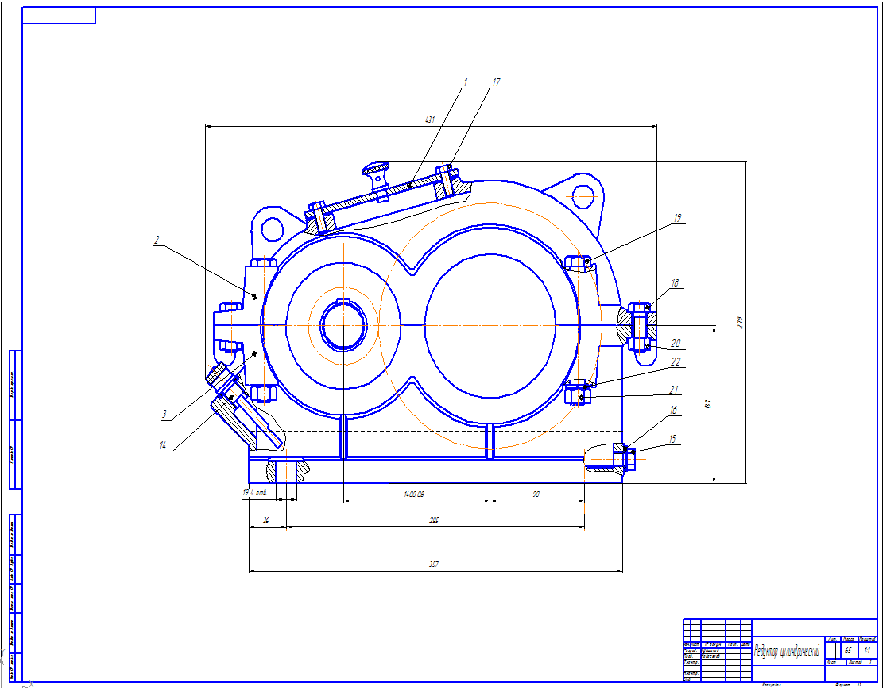 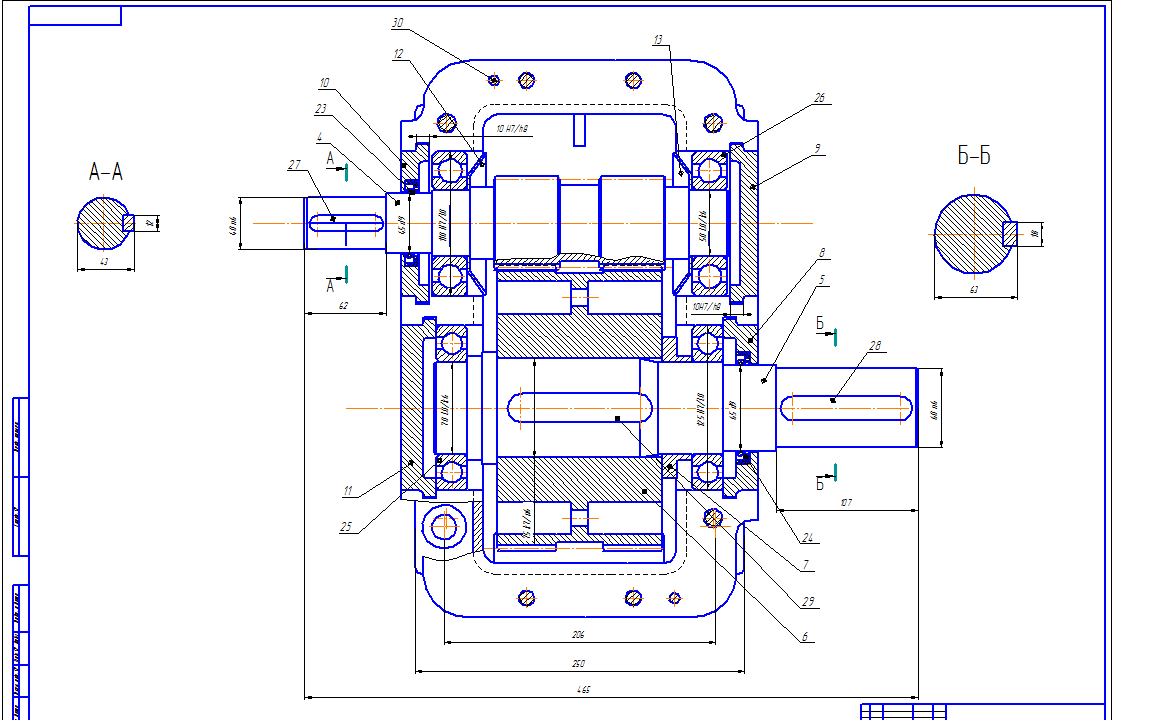 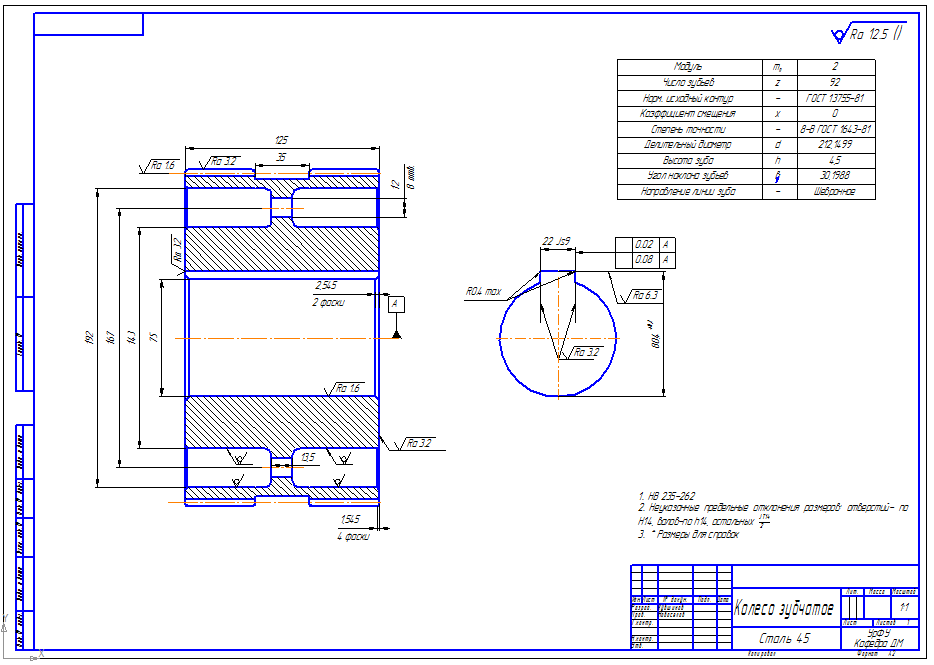 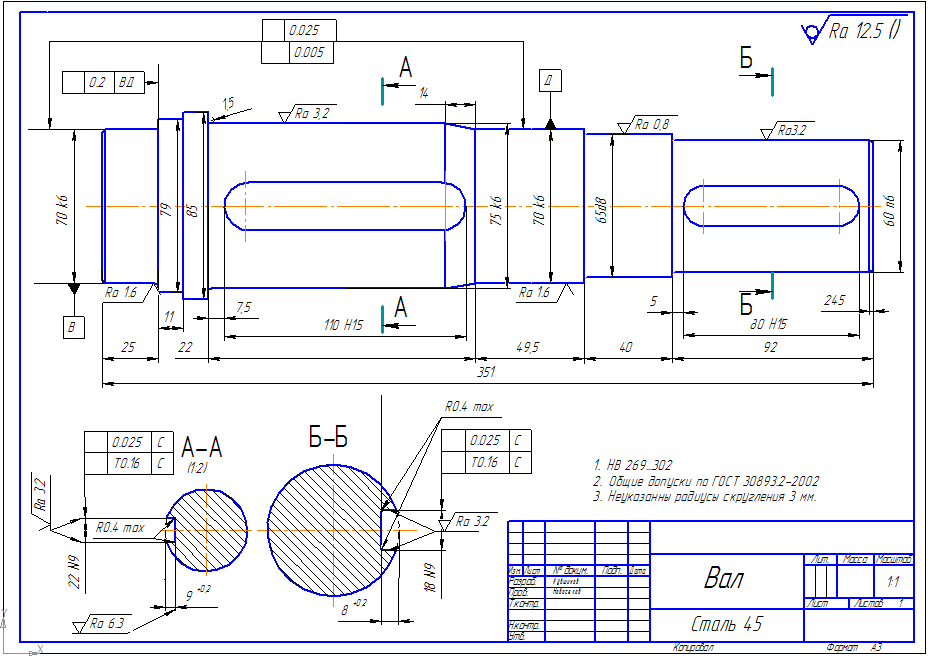 